lMADONAS NOVADA PAŠVALDĪBA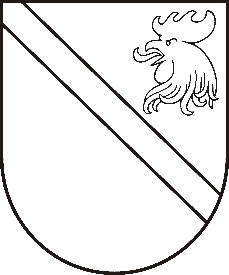 Reģ. Nr. 90000054572Saieta laukums 1, Madona, Madonas novads, LV-4801 t. 64860090, e-pasts: pasts@madona.lv ___________________________________________________________________________MADONAS NOVADA PAŠVALDĪBAS DOMESLĒMUMSMadonā2020.gada 31.martā									       Nr.106									       (protokols Nr.6, 10.p.)Par pārvaldes vadītāja Aronas un Lazdonas pagastos iecelšanu amatā	Izpilddirektore Vita Robalte informē, ka saskaņā ar Madonas novada pašvaldības izsludināto pieteikšanos pārvaldes vadītāja amatam Aronas un Lazdonas pagastos, ar Madonas novada pašvaldības domes priekšsēdētāja 17.02.2020. rīkojumu Nr. MNP/1.1.3/20/5 tika izveidota pretendentu atlases komisija (turpmāk - Komisija). Saskaņā ar 09.03.2020. Komisijas pieņemto lēmumu, par atbilstošu kandidātu pārvaldes vadītāja amatam Aronas un Lazdonas pagastos tika atzīts Reinis Silups.	Jautājums par Reiņa Silupa kandidatūru pārvaldes vadītāja amatam Aronas un Lazdonas pagastos tika skatīts 10.03.2020. Uzņēmējdarbības, teritoriālo un vides jautājumu komitejas sēdē, kurā tika pieņemts lēmums par Reiņa Silupa kandidatūras virzīšanu tālākai izvērtēšanai domes sēdē.  Pamatojoties uz Latvijas Republikas likuma „Par pašvaldībām” 21.panta pirmās daļas 9.punktu, kas nosaka, ka dome var iecelt amatā un atbrīvot no amata pašvaldības iestāžu vadītājus, ņemot vērā 10.03.2020. Uzņēmējdarbības, teritoriālo un vides jautājumu komitejas atzinumu, ņemot vērā 10.03.2020. Uzņēmējdarbības, teritoriālo un vides jautājumu komitejas atzinumu, atklāti balsojot: PAR – 16 (Agris Lungevičs, Zigfrīds Gora, Ivars Miķelsons, Andrejs Ceļapīters, Andris Dombrovskis, Antra Gotlaufa, Artūrs Grandāns, Gunārs Ikaunieks, Valda Kļaviņa, Valentīns Rakstiņš, Andris Sakne, Rihards Saulītis, Inese Strode, Aleksandrs Šrubs, Gatis Teilis, Kaspars Udrass), PRET – NAV, ATTURAS – 1 (Artūrs Čačka),  Madonas novada pašvaldības dome NOLEMJ:Ar 01.04.2020. iecelt Reini Silupu, personas kods […], par pārvaldes vadītāju Aronas un Lazdonas pagastos.  Domes priekšsēdētājs								          A.LungevičsO.Elsiņa 64860093